Официальные логотипы КОГОАУ ДПО «ИРО Кировской области»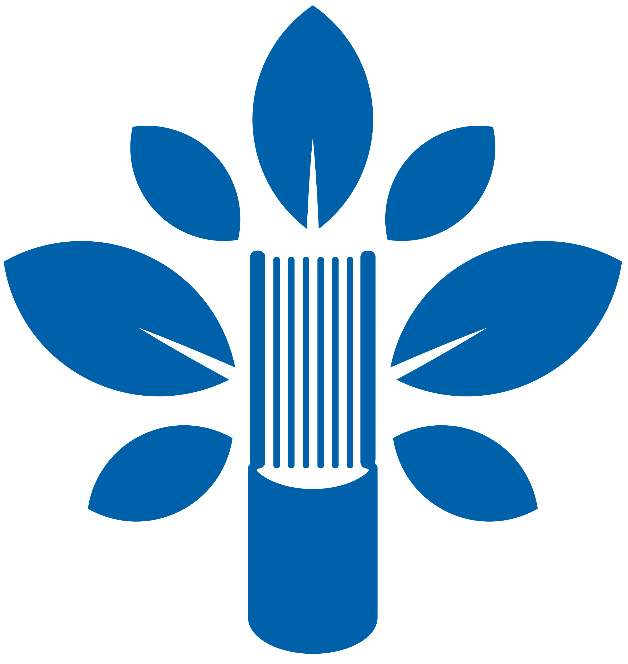 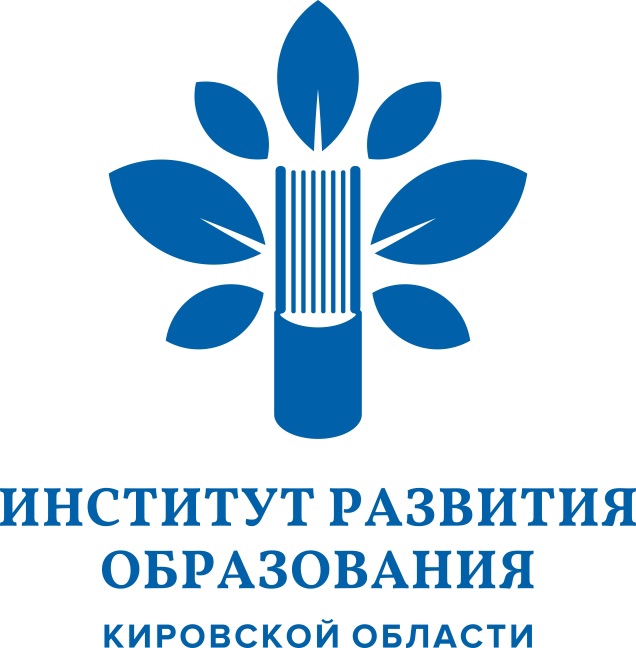 